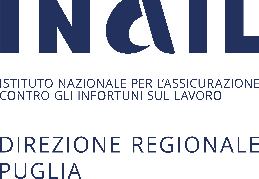 ALL. 1 – MANIFESTAZIONE DI INTERESSE                                                                                                                                                                      INAILDIREZIONE REGIONALE PER LA PUGLIACORSO TRIESTE 29 70126 BARIManifestazione di interesse all’avviso pubblico per la stipula di convenzioni per l’espletamento di accertamenti diagnostici clinico-strumentaliIl/la sottoscritto/a_________________________________ in qualità di  legale rappresentante p.t./ titolare della Società (denominazione)________________________________________________________  nato/a a_________________________ il _____________ residente nel Comune di ___________________________________________ Provincia  ______ (Via / Piazza) ____________________________________________ n. _______,  Tel. ______________________________; cellulare ______________________;   C.F._____________________;Società con sede legale in Via/Piazza _________________________________________________ n. ______; Comune di  ______________________________ Provincia _______; Codice Fiscale _______________________________________________________; Partita IVA ____________________________________ E-mail ___________________PEC_____________;MANIFESTA INTERESSEall’Avviso pubblico per la stipula di convenzioni per l’erogazione di accertamenti diagnostici clinico-strumentali.Allega alla presente manifestazione: (contrassegnare il simbolo  con una “X”) Dichiarazione sostitutiva rilasciata ai sensi del DPR n. 445/2000 e della L. n. 183/2011 e s.m.i. per i requisiti richiesti dall’Avviso (allegato 2); “Nomenclatore tariffario Regionale Puglia Estratto dal Sistema Edotto in data 01/06/2022 – accertamenti diagnostici clinico-strumentali anno 2022”, con riferimento alla/e singola/e unità operativa/e, debitamente compilato in tutte le sue parti e sottoscritto anche digitalmente (allegato 3); con riferimento alla/e singola/e unità operativa/e, copia dell’autorizzazione all’esercizio dell’attività sanitaria per le prestazioni per le quali intendono convenzionarsi con INAIL; Scheda della Società con indicazione delle coordinate bancarie e dei contatti riferiti anche alla/e unità operativa/e (allegato 4); Dichiarazione della compagnia di assicurazione che, con riferimento alla/e singola/e unità operativa/e, attesti:l’esistenza della polizza assicurativa RCT in corso di validità a copertura dei rischi derivanti alla Società dall’esercizio delle attività sanitarie e dei danni a terzi cagionati anche da dipendenti o consulenti o collaboratori (se presenti); la regolarità di pagamento dei premi;l’ammontare della rata di premio annuale;l’ammontare dei massimali assicurati; Patto di integrità allegato 5; documentazione attestante, con riferimento alla/e unità operativa/e, la regolarità rispetto alle norme relative al possesso delle specializzazioni richieste ai fini dell’esecuzione e refertazione dell’esame diagnostico strumentale; documentazione attestante, con riferimento alla/e unità operativa/e, la regolarità rispetto alle norme relative al conseguimento dei crediti formativi obbligatori dei medici e del personale sanitario ai sensi della Legge n. 214/2011; documentazione attestante, con riferimento alla/e unità operativa/e, la regolarità rispetto alle norme relative alla sicurezza degli impianti di radiologia e rispetto delle norme sulla radioprotezione; documentazione attestante, con riferimento alla/e unità operativa/e, la regolarità rispetto alle norme relative all’iscrizione ai rispettivi albi del personale medico, sanitario e tecnico; Fotocopia del documento di identità valido a tutti gli effetti di legge.SI IMPEGNAa comunicare via PEC le variazioni che dovessero intervenire nelle situazioni sopra dichiarate, nel periodo di vigenza della convenzione.Luogo e data ___________________                                                             Firma leggibile del Legale Rappresentante/Titolare(allegare Fotocopia del documento di identità valido a tutti gli effetti di legge)					________________________________________